Lampiran format proposal Peneliti Mitra ITBPROPOSALRISET KOLABORASI INDONESIAINSTITUT TEKNOLOGI BANDUNG<<Bulan>>, 2022PROPOSAL PENELITI MITRARISET KOLABORASI INDONESIA<< maksimum 3 halaman>>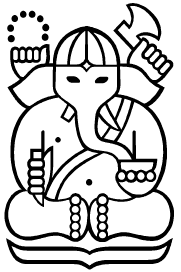 Peneliti Mitra:Fakultas/Sekolah:Peneliti Utama :Institusi :Nama Peneliti MitraNIP/NIDNFakultas/SekolahTuliskan nama fakultas/sekolah dari peneliti mitraJudul RisetSkema RisetSkema A / Skema B / Skema CTopik RisetDiambil dari judul riset peneliti utama yang diusulkanPeneliti UtamaNama peneliti utamaInstitusi Peneliti UtamaNama perguruan tinggi peneliti utamaAbstrakDiambil dari abstrak atau rangkuman proposal peneliti utama <maksimum 150 kata>Desain RisetJelaskan rancangan penelitian yang dilakukan peneliti mitra  dalam untuk kegiatan riset kolaborasi iniSignifikansi PenelitianJelaskan keterkaitan riset penelitian dengan kerangka penelitian secara keseluruhanRencana KegiatanRencana jadwal kegiatan penelitian dalam setahun termasuk untuk melakukan koordinasiTarget CapaianJelaskan secara singkat kontribusi peneliti mitra  dalam mencapai  target  capain hasil riset  sesuai dengan yang dijanjikan didalam full-proposalUsulan BiayaRencana Anggaran Biaya peneliti mitra disesuaikan dengan skema yang dipilih, maksimum belanja pegawai adalah 30%AutentifikasiTandatangan peneliti mitra sesuai dengan format yang berlaku di ITB